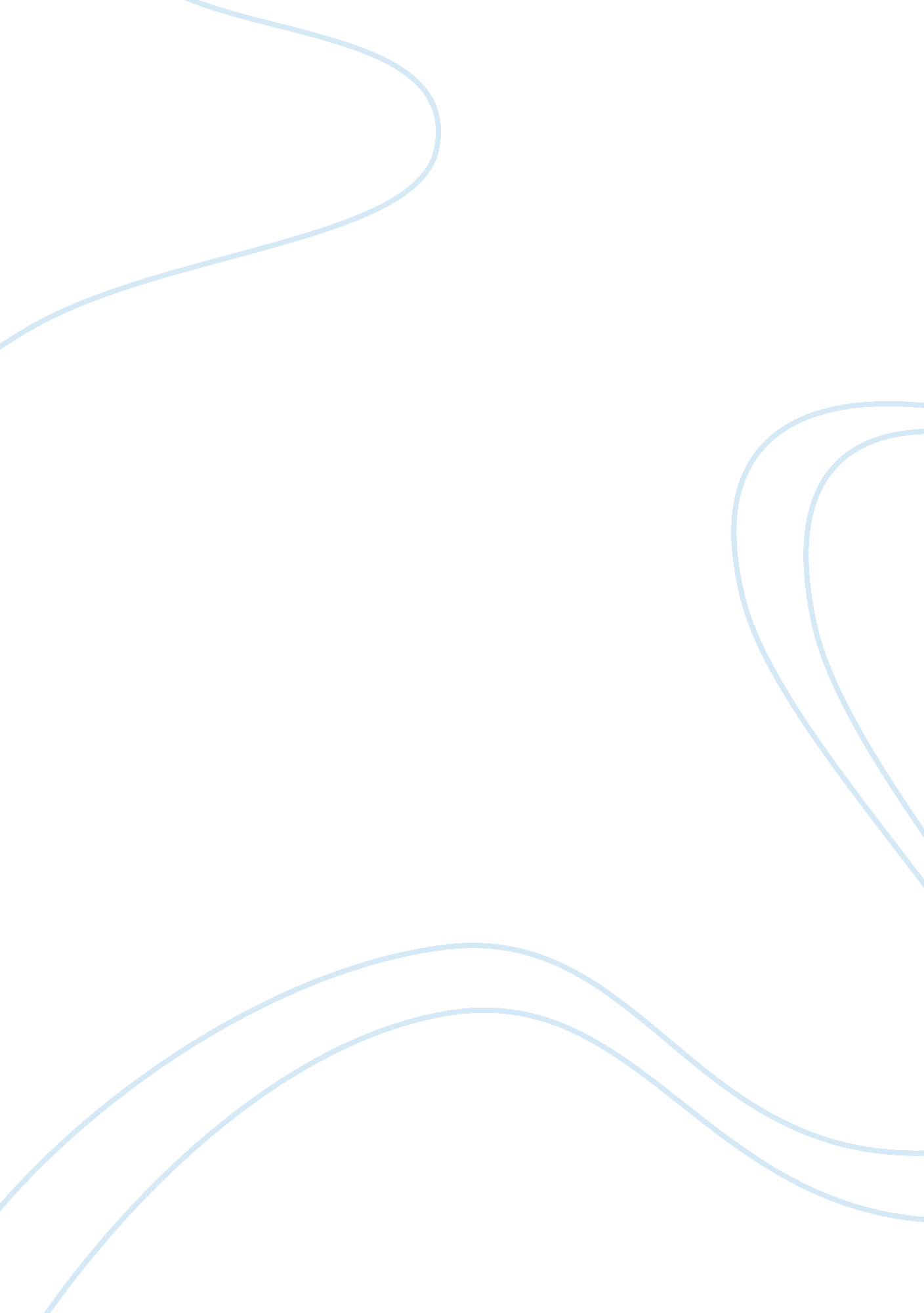 Type of snowboards essay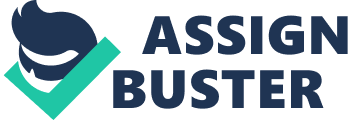 There are different types of snowboards that can be used effectively by the snowboarders to glide on the snow. These snowboards look similar to a wide ski in their appearance. In case of snowboarding, the direction in which the users stand on the snowboards is generally transverse in nature as against the longitude of the snowboard. There is some of the additional equipment that is required in case of the snowboards that are commercial in nature. These additional equipments include some bindings and some of the specialized boot that are able to ensure that the feet of the snowboarders can remain secure. This is required as the position in which the snowboarders are riding is generally upright in nature. The use of these snowboards is generally made by people who indulge in this activity either for entertainment or for leisure. They perform this activity either on resorts or on the ski hills. Snowboards come in a great variety of different shapes and sizes and therefore they are suitable for different types of snowboarders who exhibit different levels of snowboarding skills, different styles of riding, and others. The snowboards that are generally smaller in size or shorter are meant for children. However, some of the snowboards may be having a short size as they are targeted to achieve a specific purpose. At times, the use of short board may be made so as to facilitate the performance of some of the special tricks in snowboarding. The use of these tricks may be made by those using freestyle or those indulging in this activity in a snowpark. There are different types of materials that are used to construct snowboards. Different types of plastics are used for manufacturing the base of a snowboard. The base of a snowboard is generally surrounded by a steel strip. This is given the name of the edge of the snowboard. There are several styles of snowboards available in the marketplace. One may choose a particular type of snowboard depending upon the type of snowboarding he wants to perform that is style of snowboarding that he wishes to choose. One of the most common styles of snowboarding is Freestyle. The snowboards that are made used of in this style of snowboarding are having a peculiar shape which is semi-directional in nature and which also has a twin-tip shape. The material that is used to produce these snowboards is flex which is generally soft in nature. There is a deep side cut present in these snowboards. This allows the snowboard to quickly turn or it may allow the snowboard to take a tight turn as and when it may be required. These snowboards are generally made use of in order to perform the different types of terrain features. The snowboards that are used in snowboarding of the freeride style are usually longer in length. They are semi-directional in their shape. The flex that is used to produce these snowboards generally varies from moderate to stiff. These types of snowboards are used when the prime objective is to take fast turns as a part of the act. There are several other types of snowboards that are especially suitable to take care of a style that is a mix of both free style and free ride. 